 Программа мероприятий региональной площадки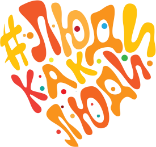 Всероссийского инклюзивного фестиваля #ЛюдиКакЛюдиВремя проведения: 30-31 марта с 16.00.- 17.30Место проведения: г. Норильск, ул.Талнахская 49а, КГБОУ «Норильская школа-интернат».В рамках Всероссийского инклюзивного фестиваля #ЛюдиКакЛюди, с целью распространения информации об аутизме в России и включения лиц с расстройствами аутистического спектра в социальную среду, повседневную жизнь, на базе КГБОУ "Норильская школа-интернат" пройдёт ряд мероприятий по нескольким направлениям:Просветительская работа с педагогами общеобразовательных школ, работающих с детьми с РАС:семинар-практикум «Комплексное сопровождение обучающихся с расстройствами аутистического спектра в учебно-воспитательном процессе», консультации специалистов (учителя-дефектолога, педагога-психолога, учителя-логопеда), буклеты, выставка литературы по заданной тематике. Просветительская работа с родителями детей с РАС:круглый стол «Я тебя вижу» или «Расстройство аутистического спектра как специфическое нарушение в развитии детей»консультации специалистов (учителя-дефектолога, педагога-психолога, учителя-логопеда), буклеты, выставка литературы по заданной тематике. Практико-ориентированные мероприятия для детей с РАС и их родителей:Анкетирование родителей учащихся с РАС с целью определения проблемных зон и формы взаимодействия;концертная мини-программа с участием детей с РАС (открытие площадки), работа спортивных площадок для детей с РАС и родителей: спортивный зал - программа «Поверь в себя», игры с мячом для учащихся 5-9 классов, зал ритмики и ЛФК –  музыкально-динамическая пауза «Смешарики» для учащихся 1-4 классов.выставка творческих работ детей с РАС, коррекционно-развивающие занятия с детьми по альтернативной коммуникации, развитию коммуникативных умений и навыков.творческие мастерские: музыкальная шкатулка, декоративно-прикладные мастерские «Волшебная кисточка» и «Творчество и фантазия».Практические мастер-классы учителей-логопедов по запуску и развитию речи у детей с РАСИнтернет-ресурсы мероприятия: сайт образовательного учреждения: www.internor.ru, сайт фестиваля: http://2april.ru  (2апреля.рф) Программа мероприятий 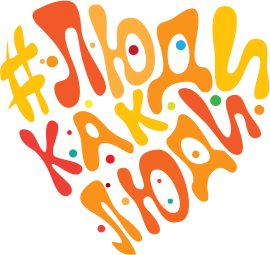 региональной площадки Всероссийского инклюзивного фестиваля #ЛюдиКакЛюди№Дата, время и место проведенияНазвание мероприятияОтветственный130 марта 2023 года, 16.00-16.20КГБОУ «Норильская школа-интернат», Талнахская 49а, актовый залКонцертная мини-программа для участников Всероссийского инклюзивного фестиваля #ЛюдиКакЛюди(открытие площадки)Заместитель директора по ВР КГБОУ «Норильская школа-интернат»Ермакова А.А.230 марта 2023 года,16.20-17.00КГБОУ «Норильская школа-интернат», Талнахская 49а, актовый залСеминар для педагогов общеобразовательных учреждений «Комплексное сопровождение обучающихся с расстройствами аутистического спектра в учебно-воспитательном процессе»Модератор учитель-дефектолог Савчук Л.В., Котова Н.И.330 марта 2023 года,17.00-17.30КГБОУ «Норильская школа-интернат», Талнахская 49а, 2 этаж, социально-психологическая службаКонсультации педагогов общеобразовательных учреждений специалистами школыучитель-дефектолог Савчук Л.В., Котова Н.И., Кичигина Т.Л. учителя-логопеда Приставакина С.В., Чибис Е.И., Мартынова Е.О.430 марта 2023 года,16.20-17.00КГБОУ «Норильская школа-интернат», Талнахская 49а, библиотекаКруглый стол для родителей, имеющих детей с РАС «Я тебя вижу» или «Расстройство аутистического спектра как специфическое нарушение в развитии детей»Модератор заместитель директора по УВР Гартман Ю.Ю., педагоги-психологи Базаева О.Г., Милейкина В.А.530 марта 2023 года,17.00-17.30КГБОУ «Норильская школа-интернат», Талнахская 49а, 2 этаж, социально-психологическая службаКонсультации родителей учащихся с РАС специалистами школыучителя-дефектологи Исмаилова А.А., Мордакина Г.В., педагоги-психологи Базаева О.Г., Милейкина В.А., учителя-логопеда Федорченко Т.Д., Ковалева В.А.630 марта 2023 года,16.20-17.00КГБОУ «Норильская школа-интернат», Талнахская 49а, 2 этаж, кабинеты специалистов Коррекционно-развивающие занятия с детьми по альтернативной коммуникации, развитию коммуникативных умений и навыков, нейропсихологические игры и упражнения Учителя надомного обучения, специалисты Дордаева Я.А., Иванова Р.Б., Фрумина Н.В., Кашникова Л.В.730-31 марта 2023 года16.00-17.30КГБОУ «Норильская школа-интернат», Талнахская 49а,3 этажВыставка литературы по заданной тематике для педагогов и родителейПедагог библиотекарь Котова Н.И., Рыльская И.В.830-31 марта 2023 года16.00-17.30КГБОУ «Норильская школа-интернат», Талнахская 49а,3 этажВыставка творческих работ детей с РАСУчитель изобразительной деятельности Надежина Т.С., Кюла Э.Е.,Логинова К.В.,Егорова Ф.А.930-31 марта 2023 года16.00-17.30КГБОУ «Норильская школа-интернат», Талнахская 49а,3 этажИнформационно-просветительский раздаточный материал в виде листовок и буклетов для педагогов и родителейЗаместитель директора по УВР Гартман Ю.Ю.,специалисты школы1031 марта 2023 года16.00-16.30КГБОУ «Норильская школа-интернат», Талнахская 49а, Работа спортивных площадок для детей с РАС и родителей: программа «Поверь в себя», игры с мячом для учащихся 5-9 классовУчитель АФК Озарко М.В. спортивный зал 3 этаж1031 марта 2023 года16.00-16.30КГБОУ «Норильская школа-интернат», Талнахская 49а, Работа спортивных площадок для детей с РАС и родителей:  музыкально-динамическая пауза «Смешарики» для учащихся 1-4 классовУчитель АФК Золотарева А.Б.Зал ритмики и ЛФК 2 этаж1131 марта 2023 года16.30- 17.00КГБОУ «Норильская школа-интернат», Талнахская 49а, учебные кабинеты Работа творческих мастерских для детей с РАС и их родителейМузыкальная шкатулка Учитель музыкиЖелтовская Е.П.1231 марта 2023 года16.30- 17.00КГБОУ «Норильская школа-интернат», Талнахская 49а, учебные кабинеты Работа творческих мастерских для детей с РАС и их родителейДекоративно-прикладная мастерская «Творчество и фантазия» Учитель технологии Мусатова Е.В.1331 марта 2023 года16.30- 17.00КГБОУ «Норильская школа-интернат», Талнахская 49а, учебные кабинеты Работа творческих мастерских для детей с РАС и их родителейДекоративно-прикладная мастерские «Волшебная кисточка».Учитель изобразительной деятельности Надежина Т.С.1431 марта 2023 года17.00-17.20КГБОУ «Норильская школа-интернат», Талнахская 49а, кабинеты специалистовПрактические мастер-классы по запуску и развитию речи для родителей и детей с РАСЗапуск речи с помощью сказкотерапииУчителя-логопедыМартынова Е.О., Федорченко Т.Д.1531 марта 2023 года17.00-17.20КГБОУ «Норильская школа-интернат», Талнахская 49а, кабинеты специалистовПрактические мастер-классы по запуску и развитию речи для родителей и детей с РАСИспользование нейропсихологических игр в домашних условиях для развития речиУчитель-логопедКашникова Л.В.1631 марта 2023 года17.00-17.20КГБОУ «Норильская школа-интернат», Талнахская 49а, кабинеты специалистовПрактические мастер-классы по запуску и развитию речи для родителей и детей с РАСИспользование карточек Пекс/PECS для формирования функционального общения у детей с РАСУчителя-логопедыЧибис Е.И., Дордаева Я.А.1731 марта 2023 года17.00-17.20КГБОУ «Норильская школа-интернат», Талнахская 49а, кабинеты специалистовПрактические мастер-классы по запуску и развитию речи для родителей и детей с РАСЛогоритмические упражнения для развития речи у неговорящих детейУчитель-логопедПриставакина С.В.1831 марта 2023 года17.00-17.20КГБОУ «Норильская школа-интернат», Талнахская 49а, кабинеты специалистовПрактические мастер-классы по запуску и развитию речи для родителей и детей с РАССенсорные игры для развития речи у детей с РАС (с использованием пескотерапии, сыпучих материалов, акватерапии) Фрумина Н.В., Иванова Р.Б., Ковалева В.А.